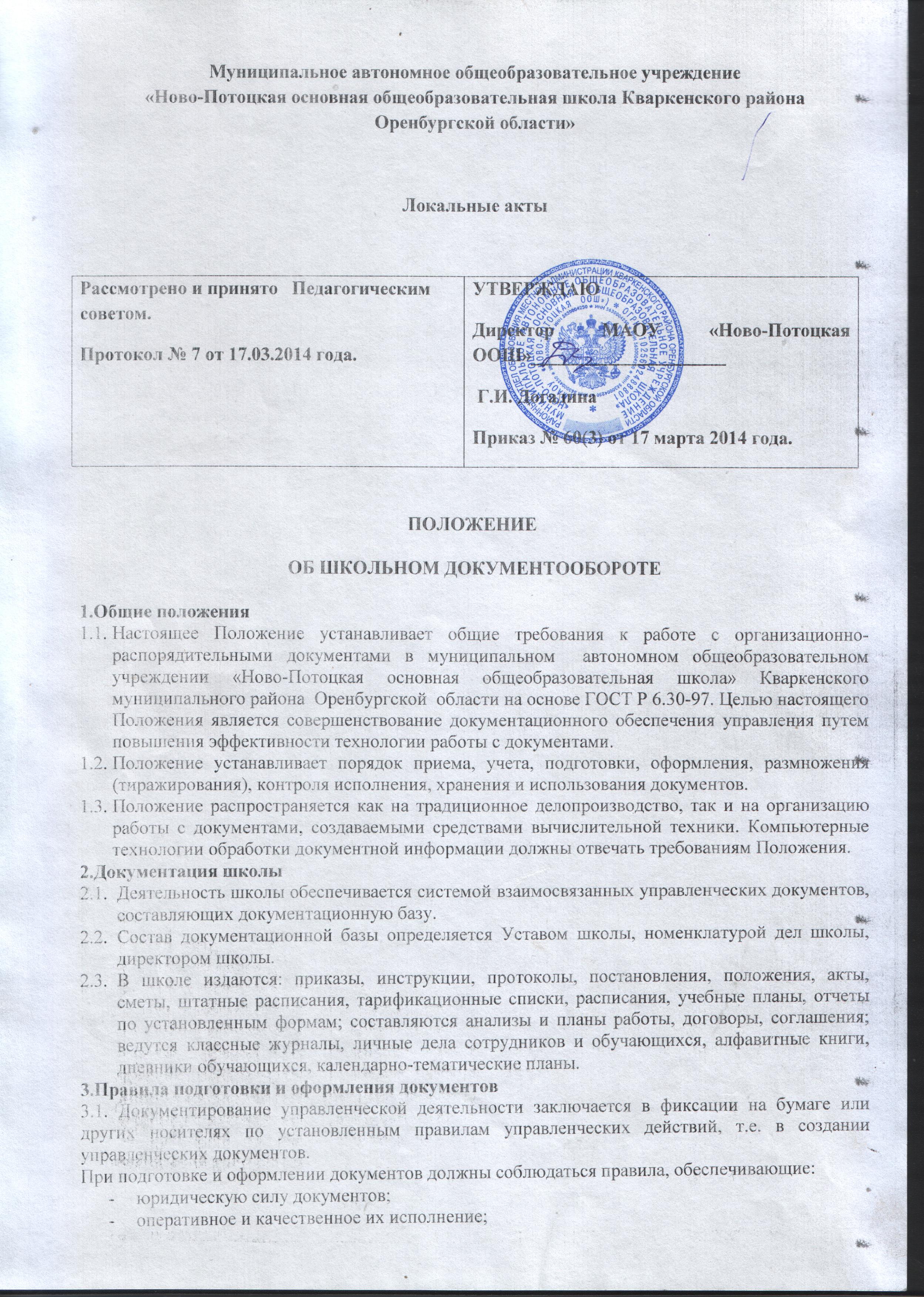 Положениео порядке оформления возникновения, приостановления и прекращения отношений между школой и обучающимися и (или) родителями (законными представителями) несовершеннолетних обучающихся1. Общие положения 1.1. Порядок оформления возникновения, приостановления и прекращения отношений между МАОУ Ново-Потоцкая ООШ»  (далее – Школа) и обучающимися и родителями (законными представителями) разработаны с целью обеспечения реализации и соблюдения конституционных прав граждан Российской Федерации на образование, исходя из принципов общедоступности и бесплатности общего образования, реализации государственной политики в области образования, защиты интересов ребенка и удовлетворения потребностей семьи в выборе общеобразовательного учреждения. 1.2.  Порядок оформления возникновения, приостановления и прекращения отношений между Школой и обучающими и родителями (законными представителями разработаны в соответствии с: - Конституцией Российской Федерации; - Законом Российской Федерации от 29.12.2012г. № 273 ФЗ «Об образовании в Российской Федерации » -Федеральным законом от 24.07.1998 №124-ФЗ «Об основных гарантиях прав ребенка в Российской Федерации»; -Федеральным законом от 24.06.1999 №120-ФЗ «Об основах системы профилактики безнадзорности и правонарушений несовершеннолетних»; - приказом Министерства образования и науки РФ от 15.02.2012 №107 «Об утверждении Порядка приема граждан в общеобразовательные учреждения»; -типовым положением об общеобразовательном учреждении, утвержденным постановлением Правительства Российской Федерации от 19.03.2001 № 196; - санитарно-эпидемиологическими правилами СанПиН 2.4.2.2821-10; - Уставом школы; - правилами приема в Школу; -положением о переводе, отчислении и восстановлении обучающихся «МАОУ Ново-Потоцкая ООШ»1.3.  Взаимоотношения между Школой и обучающимися и их родителями (законными представителями) определяются и регулируются Договором о предоставлении образовательной услуги (далее по тексту – Договором). 2. Порядок регламентации и оформление возникновения отношений между школой и обучающимися и их родителями (законными представителями) 2.1 Основанием приема детей в Школу на все ступени общего образования является заявление их родителей (законных представителей). 2.2.  Прием заявлений, документов для предоставления общедоступного и бесплатного начального общего, основного общего образования, регистрация и рассмотрение заявления, принятие решения о зачислении в Школу  производится в день обращения родителя (законного представителя) ребенка. 2.3.  Взаимоотношения между школой и родителем (законным представителем) обучающегося возникают с момента подписания Договора. 2.4. Договор об образовании заключается в простой письменной форме между школой, в лице директора и лицом, зачисляемым на обучение (родителями, законными представителями).2.5. Договор, определяют взаимные права и обязанности по обеспечению реализации обучающемуся права на получение бесплатного качественного образования. 2.6. Договор действует до окончания обучения учащегося в данной школе. В случае необходимости (перевод обучающегося с одной образовательной программы на другую, иные причины) в Договор вносятся соответствующие изменения и дополнения. Все изменения и дополнения к Договору оформляются в письменном виде, подписываются сторонами и считаются неотъемлемой частью Договора. 2.7.  Зачисление учащегося в Школу осуществляется приказом: - в 1 классы – не позднее  31 июня текущего года; - для поступивших в течение учебного года – в день обращения. 2.8.  Дети с ограниченными возможностями здоровья принимаются на обучение по адаптированной основной образовательной программе только с согласия родителей (законных представителей) и на основании рекомендаций психолого-медико-педагогической комиссии. 2.9 Школа обязана ознакомить поступающих, родителей (законных представителей) с Уставом, лицензией на право ведения образовательной деятельности, свидетельством о государственной аккредитации, с образовательными программами и другими документами, регламентирующими организацию и осуществление образовательной деятельности, права и обязанности обучающихся, информировать о порядке приема в Школу, получить согласие на обработку их персональных данных и персональных данных ребенка в порядке, установленным законодательством РФ. 3. Порядок оформления приостановления и прекращения отношений между школой и обучающимися и их родителями (законными представителями) 3.1 Отчисление детей производится: - по инициативе одного из родителей (законных представителей) обучающихся, в том числе в связи с переводом в другое образовательное учреждение (на основании письменного заявления одного из родителей (законных представителей); - в связи с окончанием срока освоения основных общеобразовательных программ основного образования. - по инициативе родителей (законных представителей) несовершеннолетнего обучающегося, достигшего возраста 15 лет, в соответствии с законодательством Российской Федерации (на основании заявления родителей (законных представителей); - за систематическое нарушение устава Школы обучающимся; - на основании заключения психолого-медико-педагогической комиссии или медицинского заключения о состоянии здоровья ребенка, препятствующего его дальнейшему пребыванию в Школе или являющегося опасным для его собственного здоровья и (или) здоровья окружающих детей при условии его дальнейшего пребывания в Школе; - судебное решение. 3.2 Отчисление детей оформляется приказом директора Школы. 3.3 Выпускники основной школы, допущенные к государственной итоговой аттестации и успешно ее прошедшие,  получают аттестаты об основном общем образовании. Выдача обучающимся аттестатов является окончанием срока действия договора. 3.4 Выпускники основной школы, допущенные к государственной итоговой аттестации, получившие на ней неудовлетворительные оценки по трем и более предметам получают справку, отражающую объем и содержание полученного образования. 3.5 Досрочное расторжение Договора происходит в случае отчисления обучающегося из Школы. 3.6 Решение об исключении детей-сирот и детей, оставшихся без попечения родителей (законных представителей), принимается Управляющим советом Школы с согласия соответствующего органа опеки и попечительства. 4.Ответственность Школы. 4.1. Школа несет в установленном законодательством РФ порядке ответственность за: - невыполнение функций, отнесенных к его компетенции; - реализацию не в полном объеме образовательных программ в соответствии с учебным планом; - качество образования своих выпускников; - жизнь и здоровье обучающихся и работников во время образовательного процесса; - нарушение прав и свобод обучающихся.